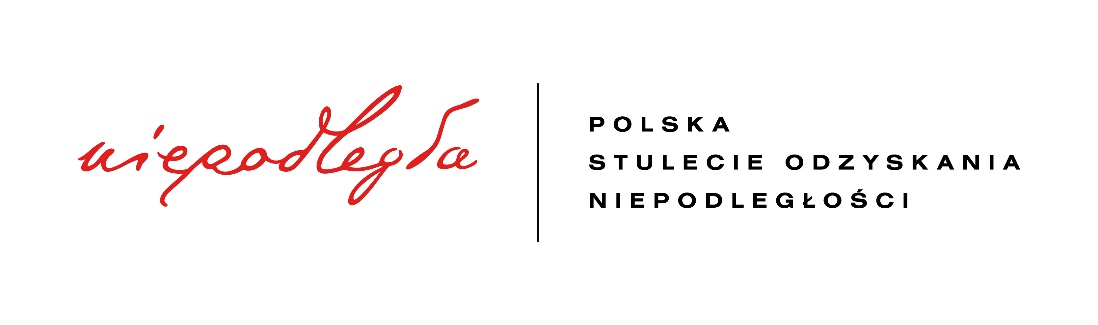 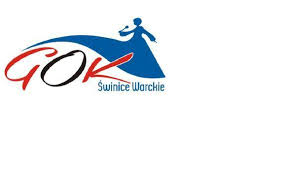 regulamin E-KONKURSU  FOTOGRAFICZNEGO „GMINA ŚWINICE WARCKIE W OBIEKTYWIE W CZASIE PANDEMII COVID-19”Chcąc umożliwić dzieciom i młodzieży rozwój aktywności twórczej w tym trudnym okresie pandemii oraz dać możliwość prezentacji własnych umiejętności artystycznych Gminny Ośrodek Kultury  w Świnicach Warckich ogłasza e-konkurs fotograficzny.OrganizatorGminny Ośrodek Kultury w Świnicach Warckichul. Kościuszki 1899-140 Świnice Warckiewww.gokswinicewarckie.plKontakt:email: gokswinicebiuro@poczta.plTel.: 63 288 11 30Cele konkursuRozwijanie wrażliwości artystycznej oraz prezentacja twórczości dzieci i młodzieży w dziedzinie fotografiiZainspirowanie uczestników konkursu do twórczych poszukiwańUkazanie jak w tych trudnych czasach pandemii wyglądają ulice naszej miejscowościJak wygląda życie kulturalne, uprawianie sportu, życie w domach, zakupy, relaks, czy codzienne życie zawodowe.Doskonalenie i prezentacja umiejętności fotograficznych Upowszechnianie fotografii,Warunki przystąpienia i uczestnictwa w e-konkursiePrzedmiotem konkursu są fotografie, których tematyka wiąże się z podanym tytułemKażdy uczestnik konkursu może nadesłać 2 fotografie Praca powinna być wykonana indywidualnie W konkursie mogą brać udział prace autorów wieku od 7do 19 lat. Prace oceniane będą                 w 3  kategoriach wiekowych:                                I. 7-11 lat                               II. 12-15 lat                              III. 16-19  lat                              Uczestnicy przesyłają własnoręcznie wykonaną pracę konkursową z metryczką pracy konkursowej (Imię i nazwisko autora oraz wiek) w formie fotografii bądź skanu pracy na adres e-mail : gokswinice@poczta.fm  lub na  Messengera GOK do dnia 15 lutego 2021r.Organizator nabywa prawo do pracy będącej przedmiotem konkursu zgodnie z ustawą o prawie autorskim i prawach pokrewnych (Dz.U.2018 r. poz. 1191 z późn. zm.) w szczególności do: trwałego lub czasowego utrwalania i zwielokrotniania pracy na wszelkich nośnikach        5. NagrodyWszystkie dostarczone   fotografie oceni Jury powołane przez organizatora, które przyzna po 3 nagrody w każdej z czterech w/w kategorii. Rozstrzygnięcie konkursu nastąpi dnia 25 lutego 2021 rokuWyniki konkursu będą ogłoszone na stronie internetowej i FB Gminnego Ośrodka Kultury w Świnicach Warckich Dyplomy i nagrody będą do odbioru w biurze Gminnego Ośrodka Kultury w Świnicach Warckich.Wszystkie prace konkursowe będą zeskanowane i opublikowane w formie wirtualnej wystawy na w/w stronach internetowych.       6. Uwagi końcoweNadesłanie prac na konkurs jest równoznaczne z zaakceptowaniem niniejszego regulaminu.Sporne kwestie rozstrzyga organizator.Metryczka RODOAdministratorem Twoich danych osobowych jest Gminny Ośrodek Kultury w Świnicach Warckich. Dane osobowe będą przetwarzane w następujących celach:Rozstrzygnięcie konkursu i uhonorowanie laureatów.Promocja konkursu w mediach opisanych w Regulaminie konkursu jako wydarzenia kulturalnego.Wywiązanie się z obowiązku prawnego dokumentowania i archiwizowania działalności statutowej organizatora jako instytucji kultury.Podstawą prawną przetwarzania danych osobowych jest ustawa o organizowaniu i prowadzeniu działalności kulturalnej, Kodeks Cywilny, ustawa o narodowym zasobie archiwalnym i archiwach, a w zakresie praw autorskich, ustawa o prawie autorskim i prawach pokrewnych.Przetwarzanie danych osobowych jest konieczne i nie wymaga odrębnej zgody. Konsekwencją niepodania danych osobowych jest brak możliwości przystąpienia do konkursu.Dane osobowe w ramach dokumentacji statutowej instytucji kultury będą przechowywane przez okres 1 roku. Uczestnik/rodzic/opiekun prawny ma prawo dostępu do danych, uzyskania ich kopii, sprostowania danych, jeśli są nieprawidłowe.Dane osobowe mogą być udostępniane przez administratora tylko instytucjom upoważnionym do kontroli na podstawie odpowiednich przepisów. Dane mogą być też powierzone firmie świadczącej usługi prawne, doradcze, informatyczne oraz usługi archiwizowania i niszczenia dokumentów. Jeżeli nie jest to sprzeczne z innymi przepisami, Uczestnik/rodzic/opiekun może żądać usunięcia danych osobowych lub ograniczenia ich przetwarzania. W sprawach dotyczących danych osobowych wszelkie uwagi można kierować do  Inspektora Ochrony Danych Osobowych-Krzysztof Pukaczewski pukaczewski@hotmail.comUczestnikowi/rodzicowi/opiekunowi prawnemu przysługuje prawo wniesienia skargi do Prezesa Urzędu Ochrony Danych Osobowych.